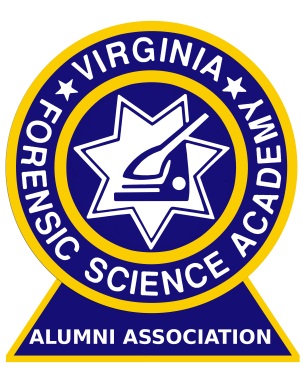 September 21, 2022MembersThe Memorial Committee is seeking the following information on deceased members. If you can supply any of this information, please contact any committee member. If you have a better photo of the member and/or an obituary, we need that also. Are there members who we have missed, if so, please forward that information along also. Please forward any information to,Memorial CommitteeChairperson:		Marilyn Durham	mndurham@powhatanva.govMark Garman 	Mark.garman@fairfaxcounty.gov Mark Stanton 	mstanton@louisa.org Greg Locke 		cfu2109@gmail.comIN MEMORY OFNAME/AGENCY:                SESSION:		DEATH:    	PHOTO AND OBITUARY NEEDED	Information is up to date and in Memory BookInformation needed; Department/Session/Death DatePhotograph and Obituary Needed  Harry Wayne Alderson III	76th Session		2020		          VSPF. Allen Barley		10th Session		2014		YESWinchester PDDonald C. Benson		9th Session		1981		(BETTER PHOTO)Lancaster CO SODr. Cliff Boyd			Honorary Member	2021Radford UniversityRichard Bosko			57th Session		2013		YESChesterfieldTom Braddock		21st Session		1998		YES____________Don A. Brown			40th Session		2020Rocky Mount Police DepartmentGeoffrey J. Brown		22nd Session		1996		YES_____________James L. Butcher		27th Session				YESNorfolk PDKevin Corbett			47th Session		2019		(BETTER PHOTO)City of Bristol PD	G.W. Cowan			1st Session		____		YES__________Bernard R. Crowder, III, 	54th Session		2018 		(BETTER PHOTO) Petersburg Bureau of PoliceDavid R. Cundiff		13th Session		2015		Rocky Mount/Franklin CountyWrightly “WC” Cecil Darnell, JR.  38th Session       2020		YES							Wise County Police Department				 Damon E. Davis		13th Session		1994		YESEssex CO SOJack Dempsey			3rd Session		____		YESChesapeake PDRobert “Eddie” Dick		27th Session		2014		(BETTER PHOTO)Staunton PDJames A. Dillabough		31st Session		2004		YESHampton Police DivisionJohn H. Epperly		53rd Session		2000		YES		Christiansburg PDDr. Paul B. Ferrara		Honorary Member	2011		Virginia Dept. Of Forensic Science Jeffery L. Fortune		29th Session		1989		YES_____________Gerald A. Goga		52nd Session		2018Accomack CO SOGeorge Hansen		25th Session		2007 		YESAshland PDRobert D. Hasty		23rd Session		2016		(BETTER PHOTO)	Norfolk/Suffolk/Chesapeake PDsBill Hassel			5th Session		_____		YES__________Raymond F. Hazel		20th Session		2019Alex City PD Douglas J. Hedrick		66th Session		2012		YESHenrico Co. Division of PoliceJames E. Hickman, Sr., 	2nd Session		2017 Richmond City Police DepartmentRonald Lee Houk		22nd Session		2021		YES		   Galax Police Department 						David M. Hudgins		14th Session		_____		YES_______________James Danny Jamison		32nd Session		2019Henrico PDDavid Kackley		34th Session		2010		YESLeesburg Town PD and othervarious SO’sRoy M. Kegley, Jr.		13th Session		2018		YES                                                                                                                            Hampton Police DivisionJames H. Kendrick		5th			2017		YESHenry Co SOGlen P. Kenny			26th			2012		YESChesterfield CO PDPerry A. Lewis		1st Session		2018              (BETTER PHOTO)                                                                                                         Prince George Co. PDRobert E. Loving 		1st Session		2013 		YESHenrico CO PD		1st VFSAAA PresCharlotte J. Lowe		24th Session		1999		YESVA Beach PDRandy B. Maitland		18th Session		1987		YES_______________William A. Morton		16th Session		2001		YESHenrico County Division of PoliceBruce Muncy			22nd Session		___		YESVA Beach PDJoe L. Norman			6th Session		_____		YESColonial Heights PDJohn R. Polak			17th Session		2016		YESVSPRobert Joe “Rob” Quick	54th Session		2020Norfolk Police DepartmentMarion R. Reed		55th Session		2013		(BETTER PHOTO)Petersburg PD	Robert F. Rigsby		13th Session		2011		Just Need ObitLouisa County SOBoyd L. Royer			45th			2010		YESBedford Town PDThomas “Tommy” Searles	24th Session		2021Hanover County Sheriff’s Department		Wesley Grey Simmons	4th Session		2019Mecklenburg County Sheriff’s OfficeVernon V. Speese		64th 			2008		YESBlacksburg PDDavid A. Sublett		12th Session		2019Roanoke City PDMark W. Taylor 		61st Session		2017		  (BETTER PHOTO)                                                                                                                                                                   Warsaw Police DepartmentJay E. VanGelder		19th Session		2019		(BETTER PHOTO)Prince William County PDJohn R. Ward			8th Session		2012		YESCharlottesville PDRichard “Rick” Warthen III	45th Session		2021		(BETTER PHOTO) Richmond City Police DepartmentRonald Willis			12th Session		2004		YES		Charlottesville PDCurtis R. Willmore		13th Session		_____		YESVSPJohn R. Winebrenner		8th Session		1985		YES________________	Linda Hickman Woods	56th Session		2015		YESHampton Police Division